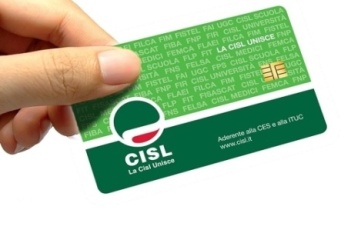 OTTICICENTRO OTTICO REVERCHON c/o i punti vendita dislocati nel Piemonte e Valle D’Aosta 30% sconto su occhiali da vista e da sole, promozioni su lenti a contatto, non valido su articoli in offerta o promozioneOTTICA VERCELLESE Via S. Salvatore, 2 - Vercelli    20% sconto su occhiali da vista, da sole, lenti a contatto. Lo sconto non verrà applicato sulle promozioniSTUDIO OTTICO BOLLA Via Foa, 62 - Vercelli       15% sconto     MARTINOTTICA DI D. MARTINO DAVIDE Via Torino, 27 – Biella 35% sconto su occhiale completo di lenti, 30% sconto su occhiale da sole, 10%sconto su lenti a contatto, 10% sconto su liquidi per lenti a contattoVISIONOTTICA DI SPAZIO VISIONE S.R.L. Via Lamarmora, 5A/4 - Biella 25% sconto su occhiale da vista e da sole, 25% sconto su acquisti multipli di lenti a contatto, 10% sconto elettronica, eccetto promozioni in corsoL’EMPORIO DELL’OCCHIALE (SEDE) Via G.F.B. Riemann, 1 – Verbania-IntraL’OTTICO DEL CORSO Corso Mameli, 83 - Verbania-IntraOTTICA SAN LEONARDO Piazza Garibaldi, 22 - Verbania-Pallanza 20% sconto su occhiale da vista completo (lenti oftalmiche e montatura), 20% sconto su occhiale da sole dal valore superiore a 119,00 euro, 20% sconto su lenti oftalmiche, 20% sconto su montatura da vista dal valore superiore a 119,00 euro. La convenzione non è cumulabile con altre promozioni presenti nei punti vendita - Lenti a contatto e liquidi sono esclusi dalla convenzione OTTICA ORLANDO C.so Cavour, 64 – Trino      10% sconto su occhiali da vista, sole, lenti a contatto e liquidiOTTICA CIZETA Via Umberti I, 46 – Varallo    20% sconto su occhiali da vista e da sole	NOVAROTTICA Corso della Vittoria, 5i- Novara  30 % di sconto su occhiali da vista – 30% di sconto occhiali da sole- 15% sconto lenti a contatto OTTICA PAFFONI S.a.s.Via per alzo, 1 – San Maurizio d’Opaglio 15% di scontoCENTRI MEDICIBONVINI MEDICAL SERVICES S.r.l. Viale Giulio Cesare, 275 – Novara   5% sconto su tutte le visite specialistiche, 7% sconto su ecografie e 8% sconto su risonanza magneticaSTUDI DENTISTICISTUDIO DENTISTICO DOTT. ANDREA DELMASTRO Via Asmara, 7 – Biella    20% sconto su cure dentarie, implantologia e protesiGOMMISTIVCO GOMME S.N.C. Corso Europa, 52 – Verbania   5% sconto extra su prezzo vendita pneumatici, 5% sconto extra su prezzo manodopera, 5% sconto extra su cerchi lega nuoviZUCCHI GOMME S.N.C. Via Muller, 35/5 - Verbania-Intra      5% sconto acquisto nuovi pneumatici, no sconto su manodoperaFRANCHINO GOMME C.so M. Prestinari, 53 – Vercelli sconto su sostituzione pneumatici, compreso montaggio, smontaggio e equilibratura: Pirelli, Bridgestone e Firestone 35%,  Michelin 30%,  Kleber 45%, Goodyear 45%. Assetto ruote completo Euro 17,00,  equilibratura Euro 15,00.FRANZOSI GOMME Via M. Giacomo, 171 – BorgomaneroMOTORSELL S.r.l. Via Piola, 30 – Gattico 30% di sconto su pneumatici- 15% di sconto su ricambi generici- 10% di sconto su manodopera con esclusione di ricambio originaliCARROZZERIEEUROPA CARROZZERIA Corso Cairoli, 84 – Verbania       10% sconto riparazione carrozzeria e verniciatura, 15% sconto riparazione o sostituzione parabrezzaCARROZZERIA S. ANDREA Via Figliolini, 3 – Vercelli     5% sconto fino a euro 1.500.00, 10% oltre 1.550.00: per riparazioni carrozzeria autoveicoliAUTO CARROZZERIA DI PASQUALE MICHELE Via Donato, 15 - Vercelli     5% scontoRICAMBI AUTO e ACQUISTOASTRA SPA, Via Milano, 99 28041-Arona Sconto 1% del valore di listino per acquisto auto nuove, 20% di sconto per ricambi auto e finanziamenti agevolati per acquisto auto nuove     2   .VETRI SNC. Via Candido Sassone, 15 - Vercelli     10% sconto su tutti i ricambi autovettureBRICOLAGEUTILITY S.R.L. Via della Industria, 4/6 - Piedimulera     7% sconto sugli articoli, eccetto prodotti su volantino e in promozioneALIMENTARIMARUCCHI FORMAGGI Via dei Mercati, 13 – Vercelli    10% sconto su tutti i formaggiTIGROS Novara e Verbania     5% scontoLE COQ di POLLASTRO ANGELO GIANNI Viale Dante, 55  Galliate  10% gastronomiaLA NUTRICEUTICA Viale Kennedy, 28 Borgomanero – 5% di sconto su alimentari- 10% di sconto su non alimentari con esclusione promozioni in corsoL’ALTRO PANE Via Roma, 15 San Maurizio d’Opaglio - 5% de sconto su pizza/pane sulla spesa superore a 25 euro- 5% di sconto su pasticceria superiori a 25 euro con esclusione di formaggi e salumiABBIGLIAMENTO, SCARPE E ACCESSORICAPRICCIOLI DI ZOE Piazza Risorgimento, 5 - Vercelli       15% su tuttoVALENTINO TOP Via Laviny, 15 – Vercelli       10% sconto su tutti gli articoli in venditaGRAZIA PELLETTERIE Via F.lli Ponti, 16 - Vercelli      10% sconto su tutti gli articoli escluso saldi e promozioniCRISTINA PELLETTERIA C.so Libertà, 61 - Vercelli    10% su tutti gli articoliMONFRONE Via Fratelli Ponti, 12 - Vercelli     10% sconto su tutti gli articoli escluso saldi e promozioniG & G STUDIO ABBIGLIAMENTO UOMO Via Cairoli, 29 – Borgosesia    5% sconto su tutti gli articoli (no titolare)CAMMINARE Via Umberto I, 34 - Varallo  5% scontoRIFLE via Cavour, 127 Doremelletto  10% su una collection special (con esclusione di articoli in promozione, in saldo o già scontati)RIFLE via Cavour, 1 Biella-Gaglianico  10% su una collection special (con esclusione di articoli in promozione, in saldo o già scontati)ANDOLINA GIUSEPPE Via dell’olmo, 10- Borgomanero- Sesto Calende  10% di sconto su tutti gli articoli con l’esclusione periodo dei saldiIL GLICINE Via Roma, 116- San Maurizio d’Opaglio  10% di sconto su abbigliamento con esclusione articoli in saldo o promozione POI DUE S.n.c. Via Stazione,27- Suno -  Via Novara, 39- Borgomanero 10% di sconto su dieciESTETICA E BENESSEREJEAN LOUIS Difusion c/o Centro Commerciale Carrefour Tang. Sud n.13 - Vercelli    10% sconto su tutti i serviziERBORISTERIA "ERBA D'CA" Piazza Cavour, 24 - Vercelli      10% sconto su tutti gli articoli (esclusi i marchi Aboca, Solgar, Mieli e Regalistica) a partire da una spesa di E 10,00PALESTRA NEW GOLD GYM Via Vinzaglio, 45 - Vercelli     5% sconto su costo abbonamento mensileCENTRO ESTETICO LA FENICE Via Montemperiale, 4 Cameri (NO)    10% epilazione maschile 5% massaggio corpo 50’ uomo/donna 10% trattamenti personalizzati corpo/viso (con esclusione: scoutistica esclusa su promozioni)GLORIA ACCONCIATURE Via Roma, 9 San Maurizio d’Opaglio 5% di sconto su trattamento purificante detossinante OREFICERIE E ARGENTERIECELLINI GIOIELLI Piazza M. D'Azeglio, 20 – Vercelli   25% sconto su gioielleria, 20% sconto su oreficeria, 15% sconto su orologeria, 10% sconto su oggettistica variaSALI  LUIGI GIOIELLI C.so Libertà, 183 - Vercelli      10% sconto su oggetti in oro, gioielleria, orologi di ogni marca, argento, acciaio e oroZUCCA GIOVANNI SNC Via Porzio, 21 - Vercelli          10% sconto su Cornici, Orologi, Quadri, Cristallo ed Argento. 5% su tutta l'altra merceORIFICERIA SALI LUIGI s.a.s. C.so Italia 72 – Trino   10% sconto su orologi in oro, gioielleria, orologi di ogni marca, argento e acciaioIL GIOIELLO	P.zza Parrocchiale, 3 – Borgosesia            10% sconto su tutti gli articoliAUTOSCUOLEAUTOSCUOLA S. ANDREA Via Paggi, 29 - Vercelli        10% sconto su conseguimento patenteAUTOSCUOLA G.B Viotti Via Dante, 71/b – Vercelli       10% sconto su conseguimento patente B,C,D,E,KARTICOLI CASA e ARREDAMENTOCOLTELLERIE G- MOLINARI C.so Libertà, 212 - Vercelli         5% sconto su tutti gli articoliEREDI IRPI ITALO S.N.C. Via per Possaccio 12, Verbania       10% su tutti gli acquistiZEUS DI CARBONE FRANCO E W. Via Al Cotonificio 21, Verbania-Trobaso      10% su tutti gli articoli, eccetto promozioni in corsoLIBRI, MUSICA, FOTO, GIOCHI e ARTICOLI REGALIPHOTOLIFE 2 C.so Libertá, 189 - Vercelli       10% sconto su sviluppo e stampa foto a colori, ristampe, ingrandimenti, lavorazioni fotografiche non in promozioneGIANNA GIOCHI Piazza Risorgimento - Vercelli     10% sconti su Giocattoli – 5% Sconto su “ prima infanzia”. Sono esclusi gli Articoli a prezzo netto ed in promozioneDOSIO MUSIC Via Verdi, 34/44 - Vercelli       10% su accessori vari e strumenti non professionali, 5% di sconto su CD- libreria – sconti particolari su strumenti con esclusione prodotti in offerta libreria, CD – Agevolazioni su prodotti professionaliLIBRERIA COLIBRI’	P.zza Parrocchiale, 2 - Borgosesia	    10% sconto su tutti gli articoli tranne libri scolasticiBEBUP VIDEOS s.r.l. BLOCKBUSTER, Viale Kennedy, 23- Borgomanero 10%di sconto acquisti consultabili prink inkjet+toner-1 euro di sconto su singola transazione noleggio blockbuster- 10% di sconto su tutte le riparazioni apple( tablet e smartphone) – 3 euro di sconto su riparazioni altre marche – 10% di sconto su accessori telefonia cellularlineFOTOZOK Corso della Vittoria, 54 - Novara  30% di sconto su fototessere- 10% di sconto su cornici- 20% di sconto su album- 10% di sconto su stampa fotoGIANNA GIOCHI Via Ferraris, 39- Vercelli – 10% di sconto su giochi- 5% di sconto su prima infanzia con esclusione di articoli in saldo e promozioni e prezzi netti ASSICURAZIONIASSICURAZIONE ALLIANZ MERCALLI s.a.s. Via Gramsci 32, Borgomanero      3% sconto su tutti gli articoliASSICURAZIONE AG. ALLIANZ  N° 2116 ASSIFIN S.A.S. di Nardoni Luciano e C. Via Giovanetti, 4 - NovaraRP BROKER SRL Via Negroni, 4 28100-Novara sconti su RC Auto e assicurazioni accessorie a partire da un minimo del 15% (in base alla classe di merito)FIORI, PIANTE E ARTICOLI PER ANIMALISPELTA FIORI C.so Libertà, 128 – Vercelli    10% scontoBANCO DEI FIORI SNC Via XXIII Marzo, 42 – Novara 10% sconto su piante e fioriFARMACIEFARMACIA NIGRA R.e A.  S.A.S. Via IV novembre, 32 -  Rive    20% sconto su (SOP-OTC), misurazione gratuita pressione, analisi glicemia, colesterolo, trigliceridiFARMACIA NIGRI S.N.C. Corso Risorgimento, 33 – Novara 10% sconto OTC e farmaci da banco, 10% sconto prodotti dermocosmesi, 10% sconto prodotti infanzia e dietetica, 10% sconto ortopedia e calzature. Sono esclusi farmaci su prescrizione medica (cl. A e C) e trattamenti centro esteticoPARAFARMACIA Via Gioberti, 10 Vercelli 10% di scontop su tutti i prodotti- 20% di sonto su prodotti phito. (Lassativi, Fermenti, Tosse ecc.)- 35% diclofenac gel 1%- 20% diclofenac 10 cerotti antidolorifici- 50% vitali complex con esclusione di prodotti già in offerta specialeARTICOLI SANITARIVARINI MARIA GRAZIA Via Gramsci, 40 -   Galliate 5% non con pagamenti banco postaARTICOLI CASARODES S.N.C di DANIELA e RICCARDO ROGGIA Via Buonarroti, 4 Galliate   5% biancheria per la casa confezionata, 5% tessuti e tende a metraggio (con esclusione:tessuti a peso e confezioneARTICOLI ANTIFURTODSA. SISTEMI di PREATONI DANILO Via Borsellino,   5 Garbagnate 20% per antifurto via filo e senza filiBIANCHERIA CASA MAGAZZINO LUCIA CORREDI  Via Strada in Valle, 50 Cameri (NO)  10% su tutti gli articoliBIBITE TREMATTI ScL – BIRRA BARBANERA Via G.Matteotti, 18/20 Cavallirio 10% birra in bottigliaCAMBI MERCE PUBBLICITARI www.shopping-room.itMP7 RETAIL BARTER & ADVERTISING ROOM C/O Aeroporto di Malpensa Terminal 1 Arrivi Uscita 4 MILANO 2 Centro Direzionale Palazzo Verocchio (piano terra)LINATE c/o Aeroporto di MILANO LINATE sconti dal 40% al 80% settori merceologici vari